О принятии решения об упрощенном осуществлениивнутреннего финансового аудита и наделенийполномочиями внутреннего финансового аудитаВ соответствии с пуктом 5 статьи 160.2-1 Бюджетного кодекса Российской Федерации, приказом министерства финансов Российской Федерации от 18.12.2019 №237и «Об утверждении федерального стандарта внутреннего финансового аудита «Основания и порядок организации, случаи и порядок передачи полномочий по осуществлению внутреннего финансового аудита»», на основании Устава муниципального образования сельское поселение Кубиязовский сельсовет муниципального района Аскинский район Республики Башкортостан, Администрация сельского поселения Кубиязовский сельсовет муниципального района Аскинский район Республики Башкортостан постановляет:     	1. Принять решение об упрощенном осуществлении внутреннего финансового аудита Администрация сельского поселения Кубиязовский сельсовет муниципального района Аскинский район Республики Башкортостан     	2. Наделить полномочиями по осуществлению внутреннего финансового аудита Главу сельского поселения Кубиязовский сельсовет муниципального района Аскинский район Республики Башкортостан. Глава сельского поселения Кубиязовский сельсовет муниципального района Аскинский район Республики Башкортостан принимает на себя и единолично несет ответственность за результаты выполнения бюджетных процедур, а также самостоятельно выполняет действия, направляет на достижение целей осуществлении внутреннего финансового аудита, в частности:организует и осуществляет внутренний финансовый контроль;       	решает задачи внутреннего финансового аудита, направленные на совершенствование  внутреннего финансового контроля в соответствии с пунктом 14 федерального стандарта внутреннего финансового аудита «Определения, принципы и задачи внутреннего финансового аудита»;      	решает задачи внутреннего финансового аудита, направленные на повышение качества финансового менеджмента в соответствии с пунктом 16 федерального стандарта внутреннего финансового аудита «Определения, принципы и задачи внутреннего финансового аудита».     	4. Контроль за исполнением настоящего распоряжения оставляю за собой.     	5. Распоряжение вступает в силу с момента подписания.Глава    сельского поселения Кубиязовский сельсовет      муниципального района Аскинский район     Республики Башкортостан                                              Р.М.ГабдулхаевБашҡортостан РеспубликаһыАСҠЫН РАЙОНЫ МУНИЦИПАЛЬ РАЙОНЫНЫҢ ҠУБЫЯҘ АУЫЛ СОВЕТЫАУЫЛ БИЛӘМӘҺЕ хакимиәте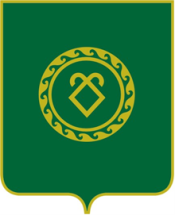 АДМИНИСТРАЦИЯ СЕЛЬСКОГО ПОСЕЛЕНИЯКУБИЯЗОВСКИЙ СЕЛЬСОВЕТМУНИЦИПАЛЬНОГО РАЙОНААСКИНСКИЙ РАЙОН РеспубликИ БашкортостанҠАРАРПОСТАНОВЛЕНИЕ25 январь 2022 й.№ 325 января 2022 г.